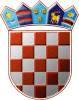 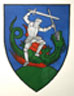         REPUBLIKA HRVATSKA                                                                                                                                                                                  MEĐIMURSKA ŽUPANIJAOPĆINA SVETI JURAJ NA BREGU                            OPĆINSKO VIJEĆEKLASA:400-09/19-01/01URBROJ:2109/16-03-21-3Pleškovec, 31. ožujka  2021.   Na temelju članka 74. Zakona o komunalnom gospodarstvu („Narodne novine“, broj 68/18., 110/18. i 32/20.), te članka 28. Statuta Općine Sveti Juraj na Bregu („Službeni glasnik Međimurske županije“, broj 11/20.), Općinsko vijeće Općine Sveti Juraj na Bregu na 23. sjednici održanoj 31. ožujka 2021. godine, donijelo jeIZVJEŠĆEo izvršenju Programaodržavanja komunalne infrastruktureu 2020. godini na području Općine Sveti Juraj na BreguČlanak 1.Izvješće se podnosi za slijedeće održavanje komunalne infrastrukture:1. ODRŽAVANJE NERAZVRSTANIH CESTA2. ODRŽAVANJE JAVNIH ZELENIH POVRŠINA 3.  ODRŽAVANJE GROBLJA4. ODRŽAVANJE JAVNE RASVJETE	Članak 2.Sredstva potrebna za ostvarivanje ovog Programa planiraju se iz slijedećih izvora: Članak 3.Za održavanje komunalne infrastrukture u 2020. godini ukupno je utrošeno 596.957,01 kuna.Članak 4.Ovo  Izvješće o izvršenju Programa stupa na snagu osmog dana od dana objave u „Službenom glasniku Međimurske županije“.                                                                                                                 PREDSJEDNIK                                                                                                                 Općinskog vijeća                                                                                                                 Anđelko KovačićR.br.ODRŽAVANJE KOMUNALNE INFRASTRUKTUREProcjena troškova za 2020. godinu u knIzvršenje01.Održavanje nerazvrstanih cesta400.000,00278.600,3502.Održavanje javnih zelenih površina45.000,0036.693,7503.Održavanje groblja315.000,00143.431,4604.Održavanje javne rasvjete147.000,00138.231,45UKUPNO907.000,00596.957,01R.b.KontoODRŽAVANJE NERAZVRSTANIH CESTAProcjena troškova za 2020. godinu u knIzvršenje01.32347Čišćenje snijega100.000,008.075,0002.32349Održavanje cesta i poljskih putova300.000,00270.525,35UKUPNO400.000,00278.600,35R.b.KontoODRŽAVANJE JAVNIH ZELENIH POVRŠINAProcjena troškova za 2020. godinu u knIzvršenje01.32348Košnja bankina45.000,0036.693,75UKUPNO45.000,0036.693,75R.b.KontoODRŽAVANJE GROBLJAProcjena troškova za 2020. godinu u knIzvršenje01.32329Održavanje groblja i mrtvačnice75.000,0059.031,4602.42222Oprema za mrtvačnicu50.000,009.000,0004.323291Rekonstrukcija asfaltiranih pješačkih staza190.000,0075.400,00UKUPNO315.000,00143.431,46R.b.KontoODRŽAVANJE JAVNE RASVJETEProcjena troškova za 2020. godinu u knIzvršenje01.322302Električna energija – potrošnja javna rasvjeta65.000,0069.239,6602.32231Električna energija – mrežarina javna rasvjeta32.000,0037.021,7803.323221Usluge tekućeg i investicijskog održavanja javne rasvjete50.000,0031.970,01UKUPNO147.000,00138.231,45R.b.Izvor prihodaProcjena prihoda u knIzvršenje01.Prihod od komunalne naknade400.000,00182.275,1102.Prihod od grobne naknade145.000,00136.467,6303.Prihod od koncesijske naknade50.000,0021.106,0004.Ostali proračunski prihodi641.100,00257.108,27UKUPNO1.236.100,00596.957,01